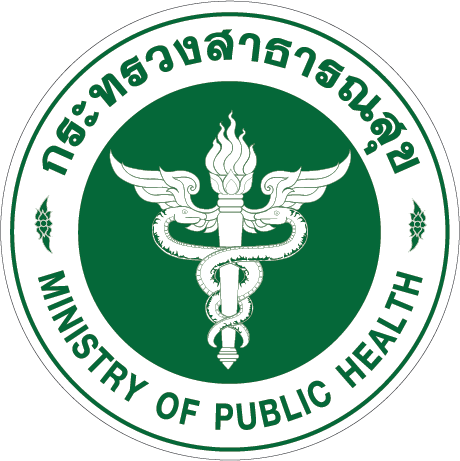 แผนปฏิบัติการป้องกันและปราบปรามการทุจริตภาครัฐ ประจำปีงบประมาณ พ.ศ.25๖2สำนักงานสาธารณสุขอำเภอเจริญศิลป์จังหวัดสกลนครแผนปฏิบัติการป้องกันและปราบปรามการทุจริตภาครัฐ ประจำปีงบประมาณ พ.ศ.25๖2สำนักงานสาธารณสุขอำเภอเจริญศิลป์ จังหวัดสกลนคร……………….……………………หลักการและเหตุผล		การทุจริตและประพฤติมิชอบในวงราชการ นับเป็นภัยร้ายแรงต่อประชาชนและประเทศชาติ ที่บ่อนทำลายทั้งเศรษฐกิจ สังคม การเมืองและวัฒนธรรม ตลอดจนส่งผลกระทบต่อการพัฒนาประเทศในทุก ๆ ด้าน การทุจริตและประพฤติมิชอบในปัจจุบันได้ทวีความรุนแรง และขยายวงกว้างขึ้นอย่างรวดเร็ว รวมทั้งมีความสลับซับซ้อนจนยากแก่การปราบปรามให้หมดสิ้นไปโดยง่าย จึงจำเป็นอย่างยิ่งที่หน่วยงานราชการจะต้องเร่งดำเนินการแก้ไขปัญหาการทุจริตและประพฤติมิชอบให้หมดสิ้นไป ด้วยการสร้างระบบการป้องกันและควบคุมการปฏิบัติงานภายในให้มีประสิทธิภาพ เพื่อป้องกันการทุจริตและประพฤติมิชอบภายในหน่วยงาน ประกอบกับนโยบายของรัฐบาลที่ประกาศสงครามกับการทุจริตคอร์รัปชั่น ตามมติคณะรัฐมนตรีเมื่อวันที่ ๖ พฤษภาคม พ.ศ. ๒๕๕๑ เห็นชอบให้หน่วยงานภาครัฐนำแนวทางและมาตรการตามยุทธศาสตร์ชาติว่าด้วย การป้องกันและปราบปรามการทุจริตไปใช้เป็นกอร์ปทิศทางการประสานความร่วมมือในการดำเนินการป้องกันและปราบปรามการทุจริต และแปลงยุทธศาสตร์ไปสู่การปฏิบัติโดยกำหนดเพิ่มเติมไว้ในแผนปฏิบัติราชการ ๔ ปี และแผนปฏิบัติราชการประจำปี วิสัยทัศน์ “สำนักงานสาธารณสุขอำเภอเจริญศิลป์  มุ่งพัฒนาปลูกฝังคุณธรรม จริยธรรม ความโปร่งใส สร้างคนให้เป็นคนดี ซื่อสัตย์  สร้างเครือข่ายความร่วมมือป้องกันและปราบปรามการทุจริต” พันธกิจ1) เสริมสร้างจิตสำนึกและค่านิยม ให้กับเจ้าหน้าที่ของรัฐโดยยึดหลักธรรมาภิบาล2) บูรณาการทุกภาคส่วนเพื่อเสริมสร้าง และพัฒนาเครือข่ายด้านการป้องกันและปราบปรามการทุจริตภาครัฐ3) ส่งเสริมบทบาทภาคประชาชนให้เข้ามามีส่วนร่วมในการป้องกันและปราบปรามการทุจริต4) สร้างกลไกและพัฒนาระบบการตรวจสอบ ถ่วงดุลการใช้อำนาจของเจ้าหน้าที่ของรัฐ ให้มีความเข้มแข็งและมีประสิทธิภาพ5) ส่งเสริม สนับสนุนการจัดองค์ความรู้ด้านการป้องกันและปราบปรามการทุจริตภาครัฐอย่างจริงจังและต่อเนื่อง	โดยสำนักงานสาธารณสุขอำเภอเจริญศิลป์ ได้นำมาจัดทำเป็นแผนปฏิบัติการป้องกันและปราบปรามการทุจริตภาครัฐ ประจำปีงบประมาณ พ.ศ. ๒๕๖๑ เพื่อให้ ข้าราชการ ลูกจ้างประจำ  พนักงานกระทรวงสาธารณสุข และลูกจ้างชั่วคราว  ถือปฏิบัติ ดังนี้ ยุทธศาสตร์ที่ 1  การสร้างสังคมที่ไม่ทนต่อการทุจริตยุทธศาสตร์ที่ ๒ การบริหารราชการเพื่อป้องกันการทุจริตยุทธศาสตร์ที่ ๓ การส่งเสริมบทบาทและการมีส่วนร่วมของภาคประชาชน ยุทธศาสตร์ที่ ๔ การเสริมสร้างและปรับปรุงกลไกในการตรวจสอบการปฏิบัติราชการของสำนักงานสาธารณสุขอำเภอ                                ผู้จัดทำแผน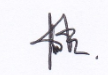            (นายกิ่งเพชร  ศรีเทียน)     นักวิชาการสาธารณสุขชำนาญการ                         ผู้อนุมัติแผน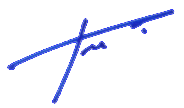            (นายเพชรทวี  นวลมณี)         สาธารณสุขอำเภอเจริญศิลป์มาตรการ/แนวทางกิจกรรม/โครงการงบประมาณตัวชี้วัดผลสำเร็จและเป้าหมาย พ.ศ.25๖๑ตัวชี้วัดผลสำเร็จและเป้าหมาย พ.ศ.25๖๑ตัวชี้วัดผลสำเร็จและเป้าหมาย พ.ศ.25๖๑ระยะเวลาดำเนินการมาตรการ/แนวทางกิจกรรม/โครงการงบประมาณเป้าหมายกิจกรรม/โครงการตัวชี้วัดเป้าหมายตัวชี้วัดระยะเวลาดำเนินการ1. การสร้างจิตสำนึกและความตระหนักแก่บุคลากร และข้าราชการ1) โครงการอบรมให้ความรู้ในการปฏิบัติงาน๔,๐๐๐ จัดประชุมเพื่อสร้างจิตสำนึกและความตระหนักแก่บุคลากรทั้งข้าราชการผู้บริหาร และบุคลากรที่เกี่ยวข้องกับการจัดซื้อจัดจ้างผ่านการอบรมตามหลักสูตร จำนวน ๕๐ คนร้อยละ 100 ของผู้เข้ารับการอบรมธันวาคม ๒๕๖๑2) จัดทำคู่มือปฏิบัติงานเพื่อความโปร่งใสในการปฏิบัติราชการ-จัดทำคู่มือในการปฏิบัติงานในการปฏิบัติราชการมีคู่มือครบทั้ง ๔ ด้านร้อยละ 100 ของคู่มือที่จัดทำพฤศจิกายน ๒๕๖๑ ถึง มกราคม ​๒๕๖23)โครงการรณรงค์สร้างจิตสำนึกด้านคุณธรรม-รณรงค์สร้างจิตสำนึกด้านคุณธรรมแก่ ข้าราชการ และบุคลากรสายวิชาชีพข้าราชการ และบุคลากรที่เกี่ยวข้อง จำนวน ๕๐ คนร้อยละ 
๕๐ ของข้าราชการ และบุคลากรสายวิชาชีพมกราคม๒๕๖2 ถึง กันยายน ๒๕๖21.2 การสร้างจิตสำนึกและความตระหนักแก่ประชาชนทุกภาคส่วน1) โครงการรณรงค์สร้างจิตสำนึกด้านคุณธรรม-รณรงค์สร้างจิตสำนึกด้านคุณธรรมแก่ ประชาชนทุกภาคส่วนผู้บริหาร และบุคลากรที่เกี่ยวข้อง  ร้อยละ 
๕ ของประชาชนทุกภาคส่วนมกราคม๒๕๖2 ถึง กันยายน ๒๕๖22) โครงการจัดอบรมให้ความรู้ผู้ประกอบการ-รณรงค์สร้างจิตสำนึกด้านคุณธรรมแก่ ประชาชนทุกภาคส่วนผู้บริหาร และบุคลากรที่เกี่ยวข้อง  ร้อยละ 
๕ ของประชาชนทุกภาคส่วนมกราคม๒๕๖2 ถึง กันยายน ๒๕๖21.3 การสร้างจิตสำนึกและความตระหนักแก่ข้าราชการและบุคลากร๑) อบรมสื่อออนไลน์แก่ข้าราชการ และบุคลากรเพื่อป้องกันภัยและเสริมสร้างคุณธรรม-จัดอบรมสื่อออนไลน์แก่ข้าราชการ และบุคลากรเพื่อป้องกันภัยและเสริมสร้างคุณธรรมแก่บุคลากรทั้งข้าราชการข้าราชการ และบุคลากรที่เกี่ยวข้องกับการจัดซื้อจัดจ้างผ่านการอบรมตามหลักสูตร จำนวน ๕๐ คนร้อยละ 100 ของผู้เข้ารับการอบรมมกราคม๒๕๖2 ถึง กันยายน ๒๕622) กิจกรรมจิตอาสาของบุคลากร-จัดกิจกรรมจิตอาสาของบุคลากรข้าราชการ และบุคลากรที่เกี่ยวข้องร่วมกิจกรรมจิตอาสาอย่างน้อยไตรมาส ละ ๑ ครั้งจำนวนครั้งที่มีกิจกรรมจิตอาสาในแต่ละไตรมาสมกราคม๒๕๖2 ถึง กันยายน ๒๕๖2มาตรการ/แนวทางกิจกรรม/โครงการงบประมาณตัวชี้วัดผลสำเร็จและเป้าหมาย พ.ศ.25๖๑ตัวชี้วัดผลสำเร็จและเป้าหมาย พ.ศ.25๖๑ตัวชี้วัดผลสำเร็จและเป้าหมาย พ.ศ.25๖๑ระยะเวลาดำเนินการมาตรการ/แนวทางกิจกรรม/โครงการงบประมาณเป้าหมายกิจกรรม/โครงการตัวชี้วัดเป้าหมายตัวชี้วัดระยะเวลาดำเนินการ2.1 แสดงเจตจำนง ในการต่อต้านการทุจริตของผู้บริหาร1) กิจกรรมถวายสัตย์ข้าราชการของแผนดิน-จัดกิจกรรมถวายสัตย์ข้าราชการของแผนดินข้าราชการ และบุคลากรที่เกี่ยวข้องร่วมกิจกรรมร้อยละ ๕๐ ของบุคลากรธันวาคม ๒๕๖๑2.2 มาตรการสร้างความโปร่งใสในการปฏิบัติราชการ(1) กิจกรรมจัดทำแผนอัตรากำลัง-มีจัดทำแผนอัตรากำลังของหน่วยงานมีแผนมีแผนธันวาคม ๒๕๖๑2) มีคำสั่งมอบหมายการปฏิบัติหน้าที่-มีการจัดทำคำสั่งมอบหมายการปฏิบัติหน้าที่มีคำสั่งมีคำสั่งธันวาคม ๒๕๖๑3) กิจกรรมตรวจฎีกาก่อนการเบิกจ่าย-กิจกรรมตรวจฎีกาก่อนการเบิกจ่ายจำนวนฎีกาที่ได้รับการตรวจก่อนการเบิกจ่ายพฤษภาคม ๒๕๖๑ตุลาคม๒๕๖๑ ถึง กันยายน ๒๕๖22.2 มาตรการสร้างความโปร่งใสในการปฏิบัติราชการ(4) กิจกรรมจัดทำแผนการจัดซื้อจัดจ้าง-มีจัดทำแผนการจัดซื้อจัดจ้างมีแผนแผนการจัดซื้อจัดจ้างมีแผนแผนการจัดซื้อจัดจ้างธันวาคม ๒๕๖๑(5) กิจกรรมลดขั้นตอนในการปฏิบัติงาน-จัดกิจกรรมลดขั้นตอนในการปฏิบัติงานมีกิจกรรมลดขั้นตอนในการปฏิบัติงานมีกิจกรรมลดขั้นตอนในการปฏิบัติงานพฤษภาคม ๒๕๖2(6) กิจกรรมจัดทำแผนภูมิในการปฏิบัติงาน-จัดจัดทำแผนภูมิในการปฏิบัติงานมีจัดทำแผนภูมิในการปฏิบัติงานมีจัดทำแผนภูมิในการปฏิบัติงานธันวาคม ๒๕๖๑(7) กิจกรรมจัดทำคู่มือประชาชน-จัดทำคู่มือประชาชนมีจัดทำคู่มือประชาชนมีจัดจัดทำคู่มือประชาชนธันวาคม ๒๕๖๑(8) กิจกรรมสำรวจความพึงพอใจของประชาชน-สำรวจความพึงพอใจของประชาชนร้อยละของความพึงพอใจของประชาชนร้อยละ ๘๐พฤษภาคม ๒๕๖22.3 มาตรการการใช้ดุลยพินิจและใช้อำนาจหน้าที่ให้เป็นไปตามหลักการบริหารกิจการบ้านเมืองที่ดี1) กิจกรรมลดขั้นตอนในการปฏิบัติงาน-จัดกิจกรรมลดขั้นตอนในการปฏิบัติงานมีกิจกรรมลดขั้นตอนในการปฏิบัติงานมีกิจกรรมลดขั้นตอนในการปฏิบัติงานพฤษภาคม ๒๕๖22.3 มาตรการการใช้ดุลยพินิจและใช้อำนาจหน้าที่ให้เป็นไปตามหลักการบริหารกิจการบ้านเมืองที่ดี2) กิจกรรมจัดทำแผนภูมิขั้นตอนระยะเวลาการปฏิบัติงาน-จัดจัดทำแผนภูมิในการปฏิบัติงานมีจัดทำแผนภูมิในการปฏิบัติงานมีจัดทำแผนภูมิในการปฏิบัติงานพฤษภาคม ๒๕๖22.3 มาตรการการใช้ดุลยพินิจและใช้อำนาจหน้าที่ให้เป็นไปตามหลักการบริหารกิจการบ้านเมืองที่ดี3) กิจกรรมการจัดทำแผ่นพับประชาสัมพันธ์-จัดทำแผ่นพับมีจัดทำแผ่นพับมีจัดทำแผ่นพับพฤษภาคม ๒๕๖22.4 การเชิดชูเกียรติแก่หน่วยงาน/บุคคลในการดำเนินกิจการ การประพฤติปฏิบัติตนให้เป็นที่ประจักษ์1) กิจกรรมการคัดเลือกบุคลากรดีเด่นเพื่อส่งคัดเลือกระดับจังหวัด-คัดเลือกบุคลากรดีเด่นเพื่อส่งคัดเลือกระดับจังหวัดมีการคัดเลือกบุคลากรเพื่อส่งคัดเลือกระดับจังหวัดอย่างน้อย ๑ วิชาชีพธันวาคม ๒๕๖๑2.4 การเชิดชูเกียรติแก่หน่วยงาน/บุคคลในการดำเนินกิจการ การประพฤติปฏิบัติตนให้เป็นที่ประจักษ์2) กิจกรรมคัดเลือก อสม. ดีเด่น-คัดเลือก อสม. ดีเด่นเพื่อส่งคัดเลือกระดับจังหวัดมีการคัดเลือก อสม. เพื่อส่งคัดเลือกระดับจังหวัดอย่างน้อย ๘ สาขาธันวาคม ๒๕๖๑2.5 มาตรการจัดการในกรณีได้ทราบ หรือรับแจ้ง หรือตรวจสอบพบการทุจริต1) กิจกรรมจัดทำบันทึกข้อตกลงในการปฏิบัติหน้าที่-จัดทำบันทึกข้อตกลงในการปฏิบัติหน้าที่ร้อยละจัดทำบันทึกข้อตกลงในการปฏิบัติหน้าที่ร้อยละ ๑๐๐ธันวาคม ๒๕๖๑ – กันยายน ๒๕๖22.5 มาตรการจัดการในกรณีได้ทราบ หรือรับแจ้ง หรือตรวจสอบพบการทุจริต2) กิจกรรมรับเรื่องร้องเรียน ร้องทุกข์-จัดกิจกรรมรับเรื่องร้องเรียน ร้องทุกข์ร้อยละของกิจกรรมรับเรื่องร้องเรียน ร้องทุกข์ร้อยละ ๑๐๐ธันวาคม ๒๕๖๑ – กันยายน ๒๕๖22.5 มาตรการจัดการในกรณีได้ทราบ หรือรับแจ้ง หรือตรวจสอบพบการทุจริต3) จัดตั้งศูนย์ดำรงธรรม-จัดตั้งศูนย์ดำรงธรรมมีศูนย์ดำรงธรรมมีศูนย์ดำรงธรรมธันวาคม ๒๕๖๑ – กันยายน ๒๕๖2มาตรการ/แนวทางกิจกรรม/โครงการงบประมาณตัวชี้วัดผลสำเร็จและเป้าหมาย พ.ศ.๒๕๖๑ตัวชี้วัดผลสำเร็จและเป้าหมาย พ.ศ.๒๕๖๑ตัวชี้วัดผลสำเร็จและเป้าหมาย พ.ศ.๒๕๖๑ระยะเวลาดำเนินการมาตรการ/แนวทางกิจกรรม/โครงการงบประมาณเป้าหมายกิจกรรม/โครงการตัวชี้วัดเป้าหมายตัวชี้วัดระยะเวลาดำเนินการ3.1 จัดให้มีและเผยแพร่ข้อมูลข่าวสารในช่องทางที่เป็นการอำนวยความสะดวกแก่ประชาชนได้มีส่วนร่วมตรวจสอบการปฏิบัติราชการตามอำนาจหน้าที่ ได้ทุกขั้นตอน(1) กิจกรรมศูนย์ข้อมูลข่าวสารราชการ-จัดตั้งศูนย์ข้อมูลข่าวสารราชการมีศูนย์ข้อมูลข่าวสารราชการมีศูนย์ข้อมูลข่าวสารราชการธันวาคม ๒๕๖๑ – กันยายน ๒๕๖23.1 จัดให้มีและเผยแพร่ข้อมูลข่าวสารในช่องทางที่เป็นการอำนวยความสะดวกแก่ประชาชนได้มีส่วนร่วมตรวจสอบการปฏิบัติราชการตามอำนาจหน้าที่ ได้ทุกขั้นตอน(2) ศูนย์ข้อมูลการท่องเที่ยวเชิงสุขภาพอำเภอ-จัดตั้งศูนย์ข้อมูลการท่องเที่ยวเชิงสุขภาพอำเภอมีศูนย์ข้อมูลการท่องเที่ยวเชิงสุขภาพอำเภอมีศูนย์ข้อมูลการท่องเที่ยวเชิงสุขภาพอำเภอธันวาคม ๒๕๖๑ – กันยายน ๒๕๖23.1 จัดให้มีและเผยแพร่ข้อมูลข่าวสารในช่องทางที่เป็นการอำนวยความสะดวกแก่ประชาชนได้มีส่วนร่วมตรวจสอบการปฏิบัติราชการตามอำนาจหน้าที่ ได้ทุกขั้นตอน(3) กิจกรรมจัดทำแผ่นพับประชาสัมพันธ์งานสำนักงานสาธารณสุขอำเภอ-จัดทำแผ่นพับประชาสัมพันธ์งานสำนักงานสาธารณสุขอำเภอมีจัดทำแผ่นพับประชาสัมพันธ์งานสำนักงานสาธารณสุขอำเภอมีจัดทำแผ่นพับประชาสัมพันธ์  งานสำนักงานสาธารณสุขอำเภอธันวาคม ๒๕๖๑ – กันยายน ๒๕๖23.2 การรับฟังความคิดเห็น การรับและตอบสนองเรื่องร้องเรียน/ร้องทุกข์ของประชาชน1) กิจกรรมการจัดทำแผนชุมชนและแผนพัฒนาอำเภอ-จัดทำแผนชุมชนและแผนพัฒนาอำเภอมีจัดทำแผนชุมชนและแผนพัฒนาอำเภอมีจัดทำแผนชุมชนและแผนพัฒนาอำเภอธันวาคม ๒๕๖๑3.2 การรับฟังความคิดเห็น การรับและตอบสนองเรื่องร้องเรียน/ร้องทุกข์ของประชาชน2) กิจกรรมจัดเวทีรับฟังความคิดเห็น๒๐,๐๐๐จัดกิจกรรมจัดเวทีรับฟังความคิดเห็น 1  เวที๑ เวทีเมษายน ๒๕๖23.3 การส่งเสริมให้ประชาชนมีส่วนร่วมบริหารกิจการของสำนักงานสาธารณสุขอำเภอ1) กิจกรรมรับเรื่องร้องเรียน ร้องทุกข์-จัดกิจกรรมรับเรื่องร้องเรียน ร้องทุกข์ร้อยละของกิจกรรมรับเรื่องร้องเรียน ร้องทุกข์ร้อยละ ๑๐๐ธันวาคม ๒๕๖๑ – กันยายน ๒๕๖23.3 การส่งเสริมให้ประชาชนมีส่วนร่วมบริหารกิจการของสำนักงานสาธารณสุขอำเภอ2) กิจกรรมจัดทำแผ่นพับคู่มือ-จัดทำแผ่นพับคู่มือมีจัดทำแผ่นพับคู่มือมีแผ่นพับคู่มือธันวาคม ๒๕๖๑ – กันยายน ๒๕๖23.3 การส่งเสริมให้ประชาชนมีส่วนร่วมบริหารกิจการของสำนักงานสาธารณสุขอำเภอ3) โครงการจัดทำแผนชุมชนและแผนพัฒนาอำเภอ-จัดทำแผนชุมชนและแผนพัฒนาอำเภอมีจัดทำแผนชุมชนและแผนพัฒนาอำเภอมีจัดทำแผนชุมชนและแผนพัฒนาอำเภอธันวาคม ๒๕๖๑มาตรการ/แนวทางกิจกรรม/โครงการงบประมาณตัวชี้วัดผลสำเร็จและเป้าหมาย พ.ศ.25๖๑ตัวชี้วัดผลสำเร็จและเป้าหมาย พ.ศ.25๖๑ตัวชี้วัดผลสำเร็จและเป้าหมาย พ.ศ.25๖๑ระยะเวลาดำเนินการมาตรการ/แนวทางกิจกรรม/โครงการงบประมาณเป้าหมายกิจกรรม/โครงการตัวชี้วัดเป้าหมายตัวชี้วัดระยะเวลาดำเนินการ4.1 มีการจัดวางระบบและรายงานการควบคุมภายใน ตามที่ คณะกรรมการตรวจเงินแผ่นดินกำหนด1) กิจกรรมจัดทำรายงานการควบคุมภายใน-จัดกิจกรรมจัดทำรายงานการควบคุมภายในมีจัดกิจกรรมจัดทำรายงานการควบคุมภายใน ๒ ครั้งธันวาคม ๒๕๖๑ – กันยายน ๒๕๖24.1 มีการจัดวางระบบและรายงานการควบคุมภายใน ตามที่ คณะกรรมการตรวจเงินแผ่นดินกำหนด2) กิจกรรมติดตามประเมินผลการควบคุมภายใน-จัดกิจกรรมติดตามประเมินผลการควบคุมภายในมีจัดกิจกรรมติดตามประเมินผลการควบคุมภายใน๒ ครั้งธันวาคม ๒๕๖๑ – กันยายน ๒๕๖24.2 การสนับสนุนให้ภาคประชาชนมีส่วนร่วมตรวจสอบการปฏิบัติ หรือการบริหารราชการตามช่องทางที่สามารถดำเนินการได้1) แต่งตั้งผู้มีส่วนได้ส่วนเสียเป็นกรรมการตรวจงานจ้าง-มีผู้มีส่วนได้ส่วนเสียเป็นกรรมการตรวจงานจ้างมีผู้มีส่วนได้ส่วนเสียเป็นกรรมการตรวจงานจ้างมีผู้มีส่วนได้ส่วนเสียเป็นกรรมการตรวจงานจ้างธันวาคม ๒๕๖๑ – กันยายน ๒๕๖24.2 การสนับสนุนให้ภาคประชาชนมีส่วนร่วมตรวจสอบการปฏิบัติ หรือการบริหารราชการตามช่องทางที่สามารถดำเนินการได้2) กิจกรรมเผยแพร่รายงานทางการเงิน-จัดกิจกรรมเผยแพร่รายงานทางการเงินมีกิจกรรมเผยแพร่รายงานทางการเงินมีกิจกรรมเผยแพร่รายงานทางการเงินธันวาคม ๒๕๖๑ – กันยายน ๒๕๖24.3 การส่งเสริมบทบาทการตรวจสอบของภาคีเครือข่าย1) โครงการศึกษาดูงาน ภาคีเครือข่าย-จัดกิจกรรมตามโครงการศึกษาดูงาน ภาคีเครือข่ายมีกิจกรรมตามโครงการศึกษาดูงาน ภาคีเครือข่ายจำนวน ๑ ครั้งกันยายน ๒๕๖24.4 เสริมพลังการมีส่วนร่วมของชุมชน (Community) และบูรณาการทุกภาคส่วนเพื่อต่อต้านการทุจริต1) กิจกรรมรับแจ้งเบาะแสการทุจริตทางช่องทางต่างๆ กระดานข่าว-จัดกิจกรรมรับแจ้งเบาะแสการทุจริตทางช่องทางต่างๆ กระดานข่าวมีกิจกรรมรับแจ้งเบาะแสการทุจริตทางช่องทางต่างๆ กระดานข่าวมีกิจกรรมรับแจ้งเบาะแสการทุจริตทางช่องทางต่างๆ กระดานข่าวธันวาคม ๒๕๖๑ – กันยายน ๒๕๖2